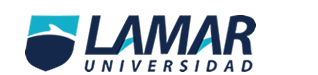 David Alejandro Rico Esparza 12 de mayo del 2017Quimica IDaniel Rojas Tapia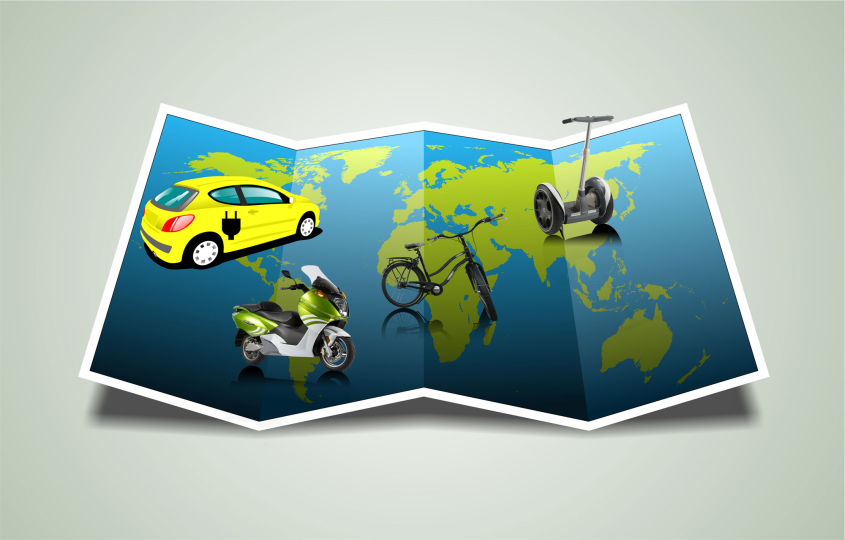 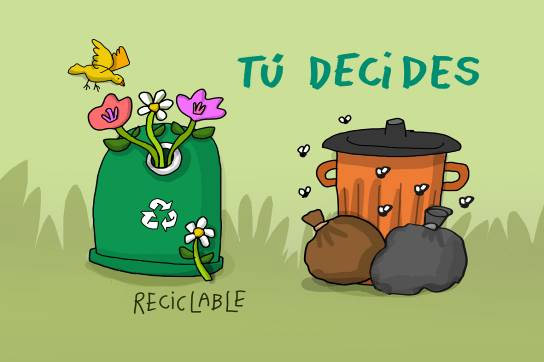 ECOLOGIA EN CASA 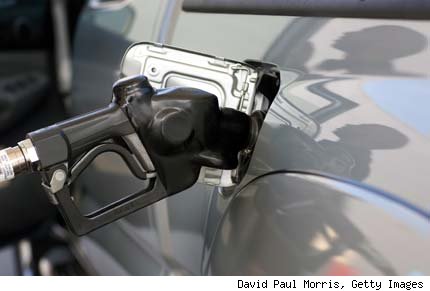 RECICLA*BOTELLAS*PILAS *NO UTILICES TANTAS BOLSAS DE PLASTICO *NO CONSUMAS PROCTOS EMBOTELLADOS EN PLASTICOUTLIZA MENOS EL CARROREGRESALE A LA NATURALEZA LO QUE LE PERTENECE  OBTENDRAS UN AIRE MÁS CALIDO PARA TUS PULMONES ASI TE AHORRAS UNOS PESOS Y NO CONTAMINASRECURDALO TU RERES LA DIFRENCIAS/A (2014) FUENTES DE ENRGIA ,MAYO  15,2017, DE GOOGLE SITIO WEB, 